Umowa Nr KMRU II/……./2021Zawarta w dniu ……………………………… pomiędzy”„Koleje Małopolskie” Sp. z o.o. z siedzibą w Krakowie, ul. Racławicka 56/416, 30-017 Kraków wpisaną do Rejestru Przedsiębiorców Krajowego Rejestru Sądowego prowadzonego przez Sąd Rejonowy dla Krakowa – Śródmieścia w Krakowie, XI Wydział Gospodarczy Krajowego Rejestru Sądowego pod nr KRS 0000500799, Regon 1230349972, NIP 6772379445, kapitał zakładowy w pełni wpłacony w wysokości: 58.818.000,00 zł zwanym dalej Zamawiającym, reprezentowaną przez:Tomasz Warchoł – Prezes Zarządua W PRZYPADKU SPÓŁKI PRAWA HANDLOWEGO* ………………………………………… z siedzibą w ……………… ul. ……………, …-…… ………………, spółką wpisaną do rejestru przedsiębiorców - Krajowego Rejestru Sądowego prowadzonego przez Sąd Rejonowy dla ……… w ………, … Wydział Gospodarczy Krajowego Rejestru Sądowego, pod nr KRS: …………, NIP: …………, REGON: …………, kapitał zakładowy w wysokości ……… złotych, opłacony w całości/do kwoty ……… złotych, reprezentowaną przez: ……………………………………………………………………………………….. ……………………………………………………………………………………….. W PRZYPADKU OSOBY FIZYCZNEJ PROWADZĄCEJ DZIAŁALNOŚĆ GOSPODARCZĄ* ………………………………………………… zamieszkałym/ą w …-…… ……………, ul. ……………, prowadzącym/ą działalność gospodarczą pod firmą: …………… wpisaną do Centralnej Ewidencji i Informacji o Działalności Gospodarczej, adres głównego miejsca wykonywania działalności …-…… ……………………………, ul. …………………………, NIP: …………, REGON: …………, PESEL: zwanym dalej Wykonawcą, zwanymi dalej łącznie lub osobno Stronami lub Stroną .DefinicjeUżyte w Umowie terminy, pisane wielką literą posiadają następujące znaczenie przypisane im przez Strony:Wyłonienie WykonawcyUmowa niniejsza zostaje zawarta w trybie przetargu sektorowego, znak sprawy …………………….. Do przedmiotowej Umowy nie mają zastosowania przepisy ustawy z dnia 29 stycznia 2004 r. – Prawo zamówień publicznych.Przedmiot UmowyW ramach realizacji przedmiotu zamówienia Wykonawca zobligowany jest do .Wykonania Analizy Przedwdrożeniowej; Przeniesienia autorskich praw majątkowych wraz z prawami zależnymi do utworów stworzonych przez Wykonawcę w trakcie realizacji Umowy oraz udzielenie licencji w niezbędnym zakresie;Wykonania migracji danych;Wykonania integracji z systemami zewnętrznymi Zamawiającego (dziennik zgłoszeń);Dostarczenia dokumentacji technicznej;Zaprojektowania Strony www;Wykonania strony www;Konfiguracji i parametryzacji środowiska serwerowego, środowiska produkcyjnego oraz testowego;Instalacji i konfiguracji oprogramowania i niezbędnych komponentów umożliwiających pełne i prawidłowe korzystanie ze Strony www w środowisku produkcyjnym i testowym;Szkolenia użytkowników;Dostarczenia usługi Hostingu przez okres 24 miesięcy;Wsparcia techniczne przez okres 24 miesięcy.Termin realizacjiTermin zakończenia wdrożenia i uruchomienia Strony www Zamawiający wskazuje na 8 miesięcy od daty podpisania niniejszej Umowy.W trakcie Wdrożenia Strony www Zamawiający wymaga realizacji następujących Etapów Wdrożenia, których szczegółowy plan zawiera OPZ stanowiący załącznik nr 1 do niniejszej Umowy.Uszczegółowienie terminów poszczególnych etapów nastąpi w czasie Analizy Przedwdrożeniowej przeprowadzonej przez Wykonawcę we współpracy z Zamawiającym. Wykonawca odpowiedzialny jest przed Zamawiającym za terminowe wykonanie usługi, tj. zachowanie terminów wynikających ze szczegółowego Harmonogramu Wdrożenia opracowanego na etapie Analizy przedwdrożeniowej.  Decyzja w sprawie przesunięcia pośrednich terminów realizacji Etapów wskazanych podczas Analizy Przedwdrożeniowej podejmowana będzie przez Koordynatorów Projektu, zarówno ze strony Zamawiającego jak i Wykonawcy w drodze pisemnego porozumienia.  W przypadku braku porozumienia ostateczne decyzje w sprawie terminów podejmie Zamawiający.Realizacja Etapów od  1 do 2 wskazanych w ust. 2 potwierdzone zostanie protokołem częściowego wykonania przedmiotu Umowy. Po podpisaniu protokołu częściowego wykonania przedmiotu Umowy , Wykonawcy przysługuje 40% wynagrodzenia wskazanego w § 16 ust. 1 niniejszej Umowy. Realizacja Etapów od 3 do 7 wskazanych w ust. 2 potwierdzone zostaną Końcowym Protokołem Odbioru.  Po podpisaniu Końcowego Protokołu Odbioru i nie stwierdzeniu błędów w działaniu Strony www, Wykonawcy przysługuje 60% wynagrodzenia wskazanego w § 16 ust. 1 niniejszej Umowy. Od dnia podpisania Końcowego Protokołu Odbioru, o który mowa w ust. 7, rozpoczyna się okres świadczenia 24  miesięcznej Gwarancji na prace objęte przedmiotem Umowy, w szczególności wykonanie Strony www oraz na dostarczone Oprogramowanie, a także świadczenie usług serwera hostującego. Zamawiający wymaga również, aby Wykonawca dostosował Stronę www do regulacji wewnętrznych Zamawiającego (zarządzenia, uchwały, regulaminy), o obowiązywaniu których Zamawiający będzie na bieżąco informował Wykonawcę.Ogólne zasady wykonywania zobowiązańWykonawca zobowiązuje się do realizacji niniejszej Umowy z należytą starannością, dysponując odpowiednią wiedzą techniczną, zapleczem personalnym i technicznym, środkami finansowymi, zgodnie z obowiązującymi przepisami, normami oraz ze złożoną Ofertą. Wykonawca oświadcza, że Strona www dostarczona zostanie w najnowszej, stabilnej wersji oferowanej przez Wykonawcę na dzień złożenia Oferty z prawem do aktualizacji do najnowszej wersji na dzień zakończenia wdrożenia Strony www uznanej przez Zamawiającego za stabilną. Jeżeli w toku realizacji wdrożenia Strony www dojdzie do zmian przepisów prawa lub zmian w strukturze organizacyjnej Zamawiającego, które wymagają uwzględnienia w wykonywanych pracach, Wykonawca zobligowany jest do dostosowania wdrażanych funkcjonalności Strony www do zaistniałych zmian. Zamawiający zobowiązuje się do współdziałania z Wykonawcą przy realizacji niniejszej umowy, w szczególności przekazywania wszelkich informacji, niezbędnych dla prawidłowego wykonania zobowiązań Wykonawcy. Zamawiający nie ponosi kosztów dojazdu, wyżywienia, zakwaterowania oraz innych świadczeń na rzecz osób, którymi Wykonawca posługuje się przy wykonywaniu przedmiotu Umowy. Wykonawca oświadcza, że przy realizacji przedmiotu niniejszej Umowy zastosuje te same rozwiązania techniczne, które zaproponował w Ofercie lub nowsze udostępnione przez Wykonawcę rozwiązania na dzień rozpoczęcia instalacji i konfiguracji za zgodą Zamawiającego wyrażoną w formie pisemnej pod rygorem nieważności. Wykonawca oświadcza, że przekazane mu przez Zamawiającego informacje zawarte w Załączniku Nr 1 do niniejszej Umowy są wystarczające do realizacji przedmiotu Umowy i realizowania go z należytą starannością. Na Wykonawcy spoczywa ryzyko i ocena rozmiaru prac, gdyż nie będzie on mógł domagać się podwyższenia wynagrodzenia.Wykonawca zobowiązuje się do organizacji pracy przy wdrażaniu Strony www w taki sposób, aby były one realizowane w sposób jak najmniej uciążliwy dla pracowników Zamawiającego wykonujących swoje obowiązki . Wykonawca zobowiązuje się do starannego planowania oraz uzgadniania realizacji uciążliwych prac z Zamawiającym.Zasady realizacji UmowyPrace związane z realizacją Umowy będzie odbywać się w siedzibie Zarządu Zamawiającego. Zamawiający zastrzega sobie prawo do wskazania innych lokalizacji na terenie województwa małopolskiego niż ujęte w Umowie, jeśli te pojawią się w czasie wykonywanie przedmiotu Umowy.W toku realizacji prac objętych przedmiotem Umowy, każda ze Stron zobowiązana jest na bieżąco informować drugą Stronę o wszelkich zagrożeniach, trudnościach czy przeszkodach związanych z wykonywaniem Umowy, w tym także okolicznościach leżących po stronie Zamawiającego, które mogą mieć wpływ na jakość, termin bądź zakres prac. Informacje te powinny być przekazywane drogą mailową osobom wskazanym w § 9 niniejszej Umowy. Każda ze Stron jest zobowiązana niezwłocznie przedsięwziąć kroki w celu usunięcia przeszkód związanych z wykonaniem Umowy, leżących po jej stronie, a zgłoszonych przez drugą Stronę. Brak mailowej informacji od Wykonawcy o zagrożeniach, trudnościach czy przeszkodach związanych z wykonywaniem Umowy wyłącza możliwość odstąpienia przez Wykonawcę od Umowy z powodu niesygnalizowanej zwłoki bądź braku współdziałania Zamawiającego. Wykonawca na dodatkowe żądanie Zamawiającego zobowiązany jest przekazywać pisemne raporty z przebiegu prac w formie zgodnej z potrzebami Zamawiającego. Postanowienie niniejsze nie narusza innych - określonych w Umowie - obowiązków związanych z raportowaniem o statusie i przebiegu prac.Zobowiązania ZamawiającegoZamawiający zobowiązany jest do współdziałania z Wykonawcą w zakresie i na warunkach określonych w Umowie oraz OPZ, który stanowi załącznik nr 1 do Umowy. Zamawiający ma w szczególności obowiązek pełnić nadzór nad prowadzonymi pracami, w tym:Zapewnić odpowiednią obsadę personelu w poszczególnych komórkach organizacyjnych oraz zapewnić udział swoich pracowników do współpracy z Personelem Wykonawcy, w okresie realizacji Umowy. Zapewnić dostęp do sieci LAN i Internetu w miejscu realizacji Wdrożenia. Informować Wykonawcę o zmianach organizacyjnych lub zmianach w działalności Zamawiającego, które mają lub mogą mieć istotny wpływ na przebieg Wdrożenia.Udostępnienia uzgodnionych na etapie Analizy Przedwdrożeniowej danych do migracji na Stronę www. Dokonywać odbiorów wykonywanych prac zgodnie ze szczegółowym Harmonogramem Wdrożenia.Zamawiający zobowiązuje się do odpowiedniego przygotowania organizacyjnego procesu Wdrożenia Strony www zgodnie z przyjętymi przez Strony ustaleniami zawartymi w  Umowie.Zamawiający zobowiązuje się do uczestnictwa w spotkaniach dotyczących przebiegu i realizacji wdrożenia Strony www osób wskazanych przez Zamawiającego i Wykonawcę.Zobowiązania WykonawcyNa warunkach określonych Umową, Wykonawca zobowiązuje się do:Wykonania konsultacji, realizacji, dostawy i wdrożenia  Strony www zgodnie z wyznaczonymi przez Zamawiającego terminami wskazanymi w §4 niniejszej Umowy. Opracowanie w formie papierowej i elektronicznej dokumentacji po przeprowadzonej Analizie Przedwdrożeniowej, a w szczególności:Szczegółową specyfikację wymaganych uzupełnień funkcjonalnych i koniecznych prac programistycznych.Opis kroków realizowanych na Stronie www zgodnie z wymaganiami Zamawiającego wskazanymi w OPZ stanowiącego  Załącznik nr 1 do niniejszej Umowy. Specyfikacja techniczna i opis realizacji technicznej, a w szczególności opis architektury rozwiązania.Opracowanie planu Migracji Danych z obecnej strony www Zamawiającego. Opracowanie szczegółowego Harmonogramu Wdrożenia. Szczegółowy opis sposobu realizacji na Stronie www wszystkich procesów.Opracowania, dostarczenia, zainstalowania, skonfigurowania dostarczonego oprogramowania niezbędnego do uruchomienia Strony www.Przeprowadzenia Migracji Danych z funkcjonującej aktualnie Strony www (dotyczy to wszelkich danych aktualnie gromadzonych i przetwarzanych przez Zamawiającego). Wykonania i dostarczenia pełnej Dokumentacji po wdrożeniu Strony www zgodnie Załącznikiem nr 1 do niniejszej Umowy. Zrealizowania funkcjonalności Strony www określonych przez Zamawiającego w Załączniku Nr 1 do niniejszej Umowy oraz zdefiniowanych w Analizie Przedwdrożeniowej niezbędnych do prawidłowego działania Strony www. Świadczenia sługi gwarancyjnej wdrożonej Strony www zgodnie ze wskazanym SLA w Załączniku nr 1 do niniejszej Umowy przez okres 24 miesięcy od daty podpisania Końcowego Protokołu Odbioru. Zapewnienie usługi serwera hostującego celem uruchomienia Strony www i utrzymania jego funkcjonowania przez okres 24 miesięcy.Dostarczenie Dokumentacji powstałej w trakcie realizacji wdrożenia. Dokumentacja musi być w formie elektronicznej, wysłana drogą mailową na adres Koordynatora Projektu ze strony Zamawiającego. Zamawiający w zależności od potrzeb dopuszcza następujące formaty plików: .doc, .docx, .xls, .xlsx, .pdf lub inne równoważne powszechnie stosowane. Z chwilą przekazania dokumentacji staje się ona własnością Zamawiającego z prawem do jej wykorzystywania. Wykonawca zobowiązuje się do wykonania przedmiotu Umowy zgodnie z Ofertą,  zasadami wiedzy technicznej oraz zapisami niniejszej Umowy. Wykonawca jest odpowiedzialny za realizację wdrożenia Strony www, z zastrzeżeniem iż Wykonawca nie odpowiada za błędne, nieterminowe lub niezgodne z niniejszą Umową działania zespołów wdrożeniowych Zamawiającego o ile poinformuje o powyższym drogą mailową Zamawiającego, w terminie 3 dni od dnia dopuszczenia się przez zespół wdrożeniowy takiego działania. E-mail winien zawierać uzasadnienie. Uchybienie któremukolwiek z wyżej wymienionych warunków prowadzi do tego, że Wykonawca nie może powoływać się na wyżej wymienione okoliczności i ich wpływ na realizację niniejszej Umowy.Wykonawca będzie kierował i nadzorował wdrażanie Strony www, przestrzegając przyjętych przez Strony pisemnych ustaleń.Wykonawca zapewni aktywny udział swoich przedstawicieli w pracach należących do zakresu ich obowiązków.Wykonawca ponosi odpowiedzialność za treść i za zawartość merytoryczną wszelkich dokumentów i specyfikacji przekazywanych Zamawiającemu, a także za nieterminowe i nierzetelne wykonywanie przydzielonych jego pracownikom lub podwykonawcom zadań.W przypadku występowania błędów w dokumentacji przekazanej Zamawiającemu, Wykonawca zobowiązany jest powtórzyć prace na własny koszt w terminie ustalonym przez Zamawiającego.Wykonawca zobowiązuje się do współpracy z Personelem Zamawiającego w sposób umożliwiający jednoczesne wykonywanie bieżących obowiązków bez konieczności  pozostawania po godzinach pracy (w godzinach pracy Zamawiającego tj. 7-15).Wykonawca zobowiązuje się, że dostarczona Infrastruktura i Oprogramowanie, umożliwią wdrożenie Strony www zgodnej z wymaganiami Zamawiającego, w szczególności Wykonawca zapewnia, że Infrastruktura i Oprogramowanie są wystarczające do spełnienia wymagań funkcjonalnych i wydajnościowych wobec Strony www.Wykonawca wraz z kompletnym kodem źródłowym i pełną kopią bezpieczeństwa serwisu przekazuje Zamawiającemu nieodpłatnie wszystkie licencje niezbędne do prawidłowego działania  serwisu,  umożliwiające  szybką  zmianę  dostawcy  usług  hostingowych  oraz uruchomienie serwisu z zachowaniem gwarantowanej jakości usług hostingowych.Wykonawca w ramach wynagrodzenia Wykonawcy wskazanego w Umowy, o ile Zamawiający zgłosi takie zapotrzebowanie przed zakończeniem obowiązywania umowy, zobowiązuje się do migracji całej strony www na serwer wskazany przez Zamawiającego, z zachowaniem ciągłości jej funkcjonowania.Osoby odpowiedzialne za realizację umowyZe strony Zamawiającego osobami odpowiedzialnymi za realizację postanowień niniejszej Umowy oraz odbiór przedmiotu umowy są:W zakresie merytorycznym:Koordynator Projektu  – Wojciech Friediger – Dyrektor Departamentu HandlowegoW zakresie technicznymDamian Dąbrowski -  Departament InformatykiZe strony Wykonawcy osobami odpowiedzialnymi za realizację postanowień niniejszej Umowy oraz odbiór przedmiotu umowy są:………………………………… - ……………………………………………………………………………..………………………………… - ……………………………………………………………………………..Strony wyznaczają  następujące  adresy  do  doręczeń:dla Zamawiającego – ………………………………………………………………….dla  Wykonawcy - …………................................................................Zmiana osób wskazanych w ust. 1 i 2 nie stanowi zmiany umowy. Zmiana osób wskazanych w ust. 1 i 2 wymaga pisemnego pod rygorem nieważności powiadomienia drugiej Strony.Osoby biorące udział ze strony Wykonawcy w realizacji zamówieniaWykonawca gwarantuje, że wszyscy członkowie Personelu Wykonawcy realizujący w imieniu Wykonawcy Umowę będą posiadali umiejętności i doświadczenie odpowiednie do zakresu czynności powierzanych tym osobom, przy uwzględnieniu potrzeb Zamawiającego zgodnie z przesłaną Ofertą. W szczególności Wykonawca zobowiązany jest zapewnić udział przy realizacji Umowy osób wskazanych w Ofercie będącej załącznikiem do niniejszej Umowy.Wykonawca zobowiązuje się na każde żądanie Koordynatora Projektu ze strony Zamawiającego okazać, dokumenty potwierdzające doświadczenie poszczególnych członków Personelu Wykonawcy, w terminie do 3 Dni Roboczych od dnia otrzymania takiego żądania. W przypadku, gdy przekazanie takich dokumentów łączyłoby się z przetwarzaniem danych osobowych członków Personelu Wykonawcy, Wykonawca zobowiązany jest do umożliwienia zgodnego z prawem przetwarzania takich danych przez Zamawiającego.W przypadku niewłaściwej realizacji niniejszej Umowy przez członka Personelu Wykonawcy lub stwierdzenia jego niedostatecznych kwalifikacji, Koordynator Projektu ze strony Zamawiającego ma prawo zwrócić się do Wykonawcy z uzasadnionym pisemnie wnioskiem o odsunięcie takiej osoby od realizacji Umowy.Po otrzymaniu od Koordynatora Projektu ze strony Zamawiającego wniosku, o odsunięcie osoby od czynności związanych z realizacją Umowy, Wykonawca dokona oceny pracy wskazanej osoby odsunie odpowiedniego członka Personelu Wykonawcy od realizacji Umowy oraz niezwłocznie, nie później niż w terminie 3 Dni Roboczych od otrzymania wniosku, przedstawi Koordynatorowi Projektu ze strony Zmawiającego propozycję nowego członka Personelu Wykonawcy w celu jego zatwierdzenia.Dla uniknięcia wątpliwości Strony ustalają, że w każdym przypadku dokonania zmiany członka Personelu Wykonawcy w trakcie wykonywania Umowy, koszty ewentualnego przeszkolenia nowego członka Personelu Wykonawcy obciążają wyłącznie Wykonawcę.Wymiana poszczególnych osób wchodzących w skład Personelu Wykonawcy w trybie określonym w Umowie, niezależnie od przyczyny dokonania takiej zmiany, nie będzie powodować wzrostu wysokości wynagrodzenia przysługującego Wykonawcy z tytułu realizacji Umowy, ani zmiany terminów wykonania poszczególnych prac określonych w jej treści.§ 11Przeniesienie autorskich praw majątkowych Wykonawca oświadcza, że wykonany przez niego przedmiot Umowy będzie dziełem oryginalnym i samodzielnie przez niego wytworzonym, a przedmiot niniejszej Umowy jest chroniony prawem autorskim.Za ewentualne roszczenia z tytułu naruszenia praw autorskich Wykonawca ponosi odpowiedzialność wobec osób trzecich, zwłaszcza wskutek wyrządzenia szkody  w związku z realizacją niniejszej Umowy, bądź innym działaniem lub zaniechaniem działania dotyczącym przedmiotu niniejszej Umowy, a naruszającym dobra osób trzecich. Wykonawca oświadcza, że przysługują mu prawa autorskie do poszczególnych utworów wykonywanych w ramach przedmiotu niniejszej Umowy, oraz że prawa te nie będą podlegać żadnym ograniczeniom na rzecz osób trzecich oraz nie naruszają jakichkolwiek praw osób trzecich. W ramach ustalonego wynagrodzenia, o którym mowa w §16 niniejszej Umowy,  w momencie wydania przedmiotu Umowy Zamawiający nabywa od Wykonawcy: wszystkie majątkowe prawa autorskie do przedmiotu Umowy, jak również  do wszelkich jego elementów, zawartych w nim rozwiązań technicznych, organizacyjnych i funkcjonalnych na wskazanych w Umowie polach eksploatacji,  Upoważnienie do wykonywania zależnych praw autorskich do strony internetowej, będącej przedmiotem niniejszej Umowy wraz z opracowaniem graficznym i pracami programistycznymi.  Autorskie prawa majątkowe do utworów stworzonych przez Wykonawcę w wyniku realizacji Umowy przechodzą na Zamawiającego w zakresie pól eksploatacji określonych w art. 50 Ustawy o Prawie autorskim i prawach pokrewnych,  a w szczególności w zakresie prawa do zwielokrotniania, utrwalania wszelkimi technikami, wprowadzania do pamięci komputera oraz w zakresie wprowadzania do sieci Internet, publicznego udostępniania utworu w taki sposób, aby każdy mógł mieć do niego dostęp w miejscu i czasie przez siebie wybranym, wystawiania, wyświetlania, odtwarzania, nadawania i wykonywania publicznego (w tym sieciowego), użyczenia, najmu, dzierżawy lub udzielania licencji na wykorzystanie, nadawanie i reemitowanie, w tym nadanie za pomocą wizji lub fonii przewodowej albo bezprzewodowej przez stację naziemną, nadania  za pośrednictwem satelity, równoczesnego i integralnego nadania utworu nadawanego przez inną organizację radiową lub telewizyjną, wykorzystywania w dowolnej formie  na potrzeby reklamy lub promocji. Wykaz pól eksploatacji autorskich praw majątkowych strony www, będącej przedmiotem niniejszej Umowy przeniesionych z Wykonawcy na Zamawiającego: utrwalanie w pamięci komputera, zwielokrotnianie w zarówno w formie elektronicznej lub jakąkolwiek inną techniką, drukiem lub podobną techniką (w tym fotokopiowanie lub mikrokopiowanie), a także utrwalanie w części lub w całości i zwielokrotnienie plastyczne, fotograficzne, niezależnie od standardu, systemu, formatu i techniki; prawo na wprowadzanie do obrotu, rozpowszechnianie i dzierżawa, najem, użyczenie, elektroniczne udostępnienie na zamówienie egzemplarzy oraz ich kopii, sporządzonych zgodnie z postanowieniami Umowy nie wyłączając wykorzystania techniki multimedialnej oraz sieci Internet i innych sieci tego rodzaju lub działających podobnie, w tym wnoszenie jako wkładu do innych podmiotów; wykorzystanie w całości lub w części w produkcji jako wzoru zdobniczego, przemysłowego oraz użycie jako znaku towarowego do oznaczania towarów i usług; d) rozpowszechnianie, w tym publicznie wykonanie, wystawienie, nadawanie, odtwarzanie, udostępnianie za pośrednictwem Internetu oraz w sieci zamkniętej; publikowanie w sieciach teleinformatycznych w tym w Internecie i w innych sieciach komputerowych i teleinformatycznych; wprowadzanie danych, aktualizowanie danych, kasowanie danych, dokonywanie eksportu danych i inne zmiany dokonywane przez lub na zlecenie Zamawiającego po odebraniu przedmiotu Umowy;  wyświetlanie lub publiczne odtwarzanie utrwaleń sporządzonych zgodnie  z postanowieniami Umowy; nagrywanie na urządzeniach służących do wielokrotnego odtwarzania za pomocą nośników obrazu, nie wyłączając nośników cyfrowych lub optycznych, w tym powielanie, rozpowszechnianie nagrań, a także innego ich używania zgodnie  z postanowieniami Umowy; wykorzystanie do celów marketingowych lub promocji, w tym reklamy, public relations, promocji, sprzedaży, a także do oznaczenia lub identyfikacji Zamawiającego, jego produktów i usług oraz innych przejawów jego działalności,  a także przedmiotów jego własności, utrwalenia i zwielokrotnienie poligraficzne  oraz wykorzystanie tych utrwaleń; utrwalenie audiowizualne jakąkolwiek techniką, niezależnie od standardu, systemu lub formatu; prawo do tworzenia nowych wersji i adaptacji, dokonywanie zmian, skrótów, cięć, montażu, (w tym prawo do korekty, dokonywania przeróbek, zmian i adaptacji całości oraz fragmentów, a także łączenia fragmentów z innymi utworami) w celu modyfikacji i przystosowania na potrzeby zmian, rozbudowy systemu oraz wymagań sprzętowych; prawo do wprowadzania, aktualizowania, kasowania danych, do dokonywania eksportu danych oraz innych zmian dokonywanych przez lub na zlecenie Zamawiającego po finalnym odebraniu przedmiotu Umowy; zmiany układu lub dokonywanie jakiejkolwiek innej zmiany oraz wprowadzenie  do pamięci komputera i sporządzania kopii takich zapisów dla potrzeb korzystania  z projektów, o których mowa w Umowie; prawo do dokonywania tłumaczenia na inne języki lub gwarę. Zamawiający ma prawo do dalszego przenoszenia nabytych praw autorskich majątkowych. Strony wyłączają postanowienie przepisu art. 49 ust 2 ustawy o prawie autorskim i prawach pokrewnych i postanawiają, że następca prawny Zamawiającego może, bez zgody twórcy, czynić zmiany w utworach stworzonych przez Wykonawcę w ramach Umowy.Zamawiający może eksploatować utwór bez ograniczeń terytorialnych, czasowych, przedmiotowych i podmiotowych, w zakresie dozwolonym polskimi przepisami prawa, co oznacza, że Wykonawca przenosi na Zamawiającego majątkowe prawa autorskie oraz zależne prawa do wszelkich utworów powstałych w wyniku wykonania przez Wykonawcę Umowy bez ograniczeń czasowych i terytorialnych. Wykonawca wyraża zgodę na wykonywanie zależnego prawa autorskiego przez Zamawiającego, natomiast pozostawia sobie prawo do publikacji podglądu graficznego wykonanej strony internetowej wraz z opisem realizacji, we własnym portfolio, materiałach promocyjnych i reklamowych, w celach prezentacji swojego dorobku twórczego. Wykonawca w ramach przekazania Zamawiającemu autorskich praw osobistych rezygnuje  z nadzoru autorskiego oraz decyzji o pierwszym opublikowaniu dzieła w postaci strony www, będącej przedmiotem niniejszej Umowy, a tym samym zezwala Zamawiającemu na decyzję o pierwszym udostępnieniu utworu oraz rezygnuje z osobistego prawa nadzoru nad sposobem korzystania z utworu. Z chwilą nabycia majątkowych praw autorskich Zamawiający będzie uprawniony  do korzystania z całego przedmiotu Umowy łącznie, każdego z nich z osobna,  jak i z dowolnie wybranych części w zakresie, o jakim jest mowa w ustawie z dnia 4 lutego 1994 roku o prawie autorskim i prawach pokrewnych oraz przepisach kodeksu cywilnego bez prawa do dodatkowego wynagrodzenia na rzecz Wykonawcy. Wykonawca dostarczy Zamawiającemu licencje na warunkach wskazanych w OPZ w zakresie niezbędnym do realizacji Umowy i  zaakceptowanym Zamawiającego na etapie Analizy Przedwdrożeniowej.§ 12Migracja DanychZarządzanie realizacją UmowyWykonawca zobowiązuje się wykonać Migrację Danych zgodnie z zapisami zawartymi w Analizie Przedwdrożeniowej oraz Załączniku nr 1 do niniejszej umowy.Wykonawca zobowiązany jest do współdziałania z Zamawiającym w zakresie przygotowania danych do Migracji Danych.Współdziałanie obejmować będzie przekazywanie informacji niezbędnych do dokonania czynności związanych z Migracją Danych.Na potrzeby realizacji wdrożenia Strony www zarówno Zamawiający jak i Wykonawca
w terminie do 3 Dni Roboczych od daty podpisania Umowy wyznaczą skład Zespołu realizującego przedmiot zamówienia zgodnie z Ofertą będącą Załącznikiem nr 2 do niniejszej Umowy.Koordynatorzy Projektu mają obowiązek odbywania spotkań każdorazowo w oparciu o wzajemną prośbę.Wykonawca ponosi odpowiedzialność za wszelkie działania i zaniechania członków Personelu Wykonawcy oraz innych osób, które Wykonawca dopuścił do realizacji Projektu - jak za swoje własne działania lub zaniechania.§ 13SzkoleniaWykonawca zobowiązuje się w ramach umowy do przeprowadzenia szkoleń użytkowników ze strony Zamawiającego i wyznaczonych przez niego pracowników Zamawiającego, w terminach wynikających z Harmonogramu Wdrożenia, zgodnie z Opisem Przedmiotu Zamówienia stanowiącym Załącznik nr 1 do niniejszej Umowy.§ 14Odbiór pracTerminy odbioru poszczególnych Etapów wdrożenia zostaną uszczegółowione w porozumieniu i za zgodą Zamawiającego w Harmonogramie Wdrożenia.Zamawiający dopuszcza również odbiór częściowy poszczególnych elementów przedmiotu Umowy, przy czym odbiory te nie uprawniają Wykonawcy do wystawienia faktury, z zastrzeżeniem § 4 ust. 6 Umowy.Jeżeli w toku odbioru stwierdzone zostaną nieprawidłowości, Zamawiający może odmówić odbioru do czasu ich usunięcia lub może dokonać odbioru ze wskazaniem nieprawidłowości, wskazując datę ich usunięcia nie późniejszą niż do 5 Dni Roboczych od dnia podpisania protokołu odbioru.Ze strony Zamawiającego za odbiory poszczególnych Etapów prac odpowiedzialny jest Koordynator Projektu. Za odbiór końcowy przedmiotu Umowy odpowiedzialne są osoby wskazane w § 9 Umowy, jako odpowiedzialne za realizację Umowy.W przypadku świadczeń obejmujących stworzenie, instalację, zmiany, konfigurację lub wdrożenie Oprogramowania, Wykonawca ma obowiązek przeprowadzić wewnętrzne testy, usunąć stwierdzone błędy przed dokonaniem zgłoszenia do testowania przez Zamawiającego.Podstawą do uregulowania płatności za wdrożenie Strony www jest odebranie prac i podpisanie Końcowego Protokołu Odbioru potwierdzającego zakończenie Wdrożenia  Strony www. Strony dokonają odbioru Przedmiotu Umowy w dwóch etapach:Pierwszy zakończony podpisaniem protokołu odbioru potwierdzającego zakończenie wdrożenia Strony www w Etapach 1 - 2 opisanych w §4 niniejszej Umowy – uprawniający Wykonawcę do otrzymania 40% wynagrodzenia wskazanego w §16 ust.1 Umowy.Drugi zakończony podpisaniem Końcowego Protokołu Odbioru potwierdzającego zakończenie wdrożenia  Strony www w Etapach 3-7 – uprawniający Wykonawcę do otrzymania 60% wynagrodzenia wskazanego w §16 ust.1 Umowy.§ 15Gwarancja Strony wwwZamawiający zobowiązuje się do świadczenia Gwarancji przez okres 24 miesięcy na warunkach określonych w Załączniku nr 1 do niniejszej Umowy.Zamawiający może dochodzić roszczeń z tytułu Gwarancji, także po upływie terminu Gwarancji, jeżeli zgłoszenie Wady nastąpiło przed upływem tego terminu.Usługa Gwarancji Strony www, obejmuje wszelkie opłaty za utrzymanie i wsparcie związane z serwisem Oprogramowania. Wynagrodzenie, o którym mowa w § 16 uwzględnia wszelkie koszty jakie Wykonawca poniesie w związku ze świadczeniem usług Gwarancji Strony www.  W sytuacji zakończenia współpracy z Wykonawcą przez Zamawiającego (w tym upływ okresu Gwarancji) Wykonawca zobowiązuje się,  w ramach wskazanego w § 16 wynagrodzenia, do przeniesienia Strony www na wskazany przez Zamawiającego serwer.§ 16WynagrodzenieWykonawcy przysługuje wynagrodzenie za zrealizowanie przedmiotu Umowy w kwocie ………………..… zł brutto (słownie: ……….…. złotych …./100), tj. …..…………… zł netto (słownie: ……………. złotych ………./100), należny podatek VAT w wysokości ………. (słownie: ……….…. złotych ……./100).Wynagrodzenie zostanie wypłacone w 2 (dwóch) częściach, po zakończeniu i odebraniu przez Zamawiającego każdej części przedmiotu Umowy w zakresie Etapów wskazanych w §4 ust. 2.  w proporcjach:40% po zakończeniu Etapu od 1 do 2 wskazanych w §4 ust. 2. tj. ………………………. zł brutto (słownie: ………………………….. złotych ……/100), tj. …………………. zł netto (słownie: …………………….. złotych ……/100), należny podatek VAT w wysokości ………………….. zł (słownie: ………………….. złotych ……/100). 60% po zakończeniu Etapu od 3 do 7 wskazanych w §4 ust. 2. tj. …………………………. zł brutto (słownie: ………………………….. złotych ……/100), tj. …………………. zł netto (słownie: …………………….. złotych ……/100), należny podatek VAT w wysokości ………………….. zł (słownie: ………………….. złotych ……/100).Podstawą wystawienia każdej z faktur będzie:Protokół odbioru po realizacji Etapu 1 do 2.Końcowy Protokół Odbioru po realizacji Etapu od 3 do 7.Wynagrodzenie Wykonawcy uwzględnia wszystkie koszty związane z uzyskaniem przez Wykonawcę przychodu z tytułu niniejszej umowy, jak również koszty innych usług, których wykonanie jest niezbędne dla prawidłowego wykonania przedmiotu umowy, jak np. koszty prac przygotowawczych, koszt zorganizowania szkoleń, wszelkie opłaty, narzuty, podatki, przeniesienie majątkowych praw autorskich wraz z prawami zależnymi oraz licencji..Podstawą do wykonania płatności za należyte wykonanie Przedmiotu Umowy będzie prawidłowo wystawiona faktura VAT z terminem płatności – 14 dni od dnia doręczenia Zamawiającemu prawidłowo wystawionej faktury.Faktury należy wystawić na:„Koleje Małopolskie” Sp z o.o.ul. Racławicka 56/41630-017 KrakówNIP: 6772379445Wynagrodzenie zostanie wypłacone na konto Wykonawcy wskazane na fakturze VAT.Wynagrodzenie określone w ust.1 niniejszego paragrafu nie podlega zmianie, za wyjątkiem zmian z tytułu zmiany stawki VAT.Zamawiający oświadcza, że jest płatnikiem podatku VAT.Wykonawca zobowiązany jest do posiadania i wskazywania na fakturze VAT rachunku bankowego, na który realizowane będą płatności z tytułu realizacji niniejszej umowy, wskazanego w danych Wykonawcy objętych elektronicznym wykazem podmiotów, o którym mowa w art. 96b ust. 1 ustawy z dnia 11 marca 2004 r. o podatku od towarów i usług (Dz.U. z 2020 r. poz. 106 t.j., z późn.zm.), zwanym dalej „białą listą podatników VAT”.Jeżeli podany przez Wykonawcę numer rachunku bankowego nie spełnia wymogów, o których mowa w ust. 9, tj. nie jest zawarty w danych Wykonawcy w białej liście podatników VAT, to Zamawiający ma prawo wstrzymania płatności bez ponoszenia odpowiedzialności z tego tytułu, tj. Wykonawcy nie będą przysługiwały żadne kary umowne, odsetki ustawowe i inne rekompensaty, do czasu: Wpisania podanego na fakturze rachunku bankowego do danych Wykonawcy zawartych w białej liście podatników VAT i poinformowania przez Wykonawcę o tym fakcie Zamawiającego; w takim przypadku obowiązywał będzie termin płatności zgodny z fakturą (umową), a ewentualne odsetki naliczane mogą być dopiero po upływie 15 dni od dnia wpisania rachunku do danych Wykonawcy zawartych w białej liście podatników VAT i poinformowania o tym Zamawiającego;Otrzymania korekty faktury, na której wskazany zostanie rachunek bankowy zawarty w danych Wykonawcy w białej liście podatników VAT; w takim przypadku obowiązywał będzie termin płatności zgodny z umową i liczony od dnia dostarczenia korekty faktury, a ewentualne odsetki naliczane mogą być dopiero po upływie tego terminu.Płatność dokonywana będzie przez Zamawiającego przelewem na rachunek bankowy Wykonawcy wskazany na fakturze, który spełnia wymagania, o których mowa w ust. 9.Zamawiający oświadcza, że może realizować płatności za faktury z zastosowaniem mechanizmu podzielonej płatności tzw. split payment, zgodnie z obowiązującymi w tym zakresie przepisami prawa. Zgodnie z art. 4c ustawy z dnia 8 marca 2013 roku o przeciwdziałaniu nadmiernym opóźnieniom w transakcjach handlowych (Dz.U. z 2020 r. poz. 935 t.j. ze zm.), Zamawiający oświadcza, że posiada status dużego przedsiębiorcy. § 17Kary umowneWykonawca zapłaci Zamawiającemu kary umowne, których wysokość zostanie określona zgodnie z poniższymi postanowieniami:0,1% całkowitego wynagrodzenia brutto, o którym mowa w §16 ust. 1 umowy za każdy dzień opóźnienia w stosunku do terminów realizacji Umowy, o których mowa w §4 ust. 2, powstałego  z przyczyn leżących po stronie Wykonawcy.karę umowną za każdą godzinę opóźnienia  w przywróceniu Strony www zgodnie z Opisem Przedmiotu Zamówienia stanowiącym załącznik do poniższej Umowy w wysokości 200,00 zł/godzina (słownie: dwieście złotych).W przypadku odstąpienia od umowy lub rozwiązania Umowy z przyczyn leżących po stronie  Wykonawcy, Wykonawca zapłaci Zamawiającemu karę umowną w wysokości 30% całkowitego wynagrodzenia brutto określonego w  § 16 ust. 1 Umowy.Za opóźnienie w usunięciu wad stwierdzonych przy Odbiorze Końcowym Wykonawca zapłaci Zamawiającemu karę umowną w wysokości 0,1% całkowitego wynagrodzenia brutto, o którym mowa w §16 ust. 1 umowy, za każdy dzień opóźnienia liczony od dnia terminu wyznaczonego na usunięcie wad.W przypadku przekroczenia czasów SLA w zakresie Czasu Przywrócenia Działania Strony www określonych w Opisem Przedmiotu Zamówienia stanowiącym załącznik do poniższej Umowydla Awarii 10,00 zł (słownie: sto złotych) za każdą rozpoczętą godzinę opóźnienia powyżej dopuszczonej liczby godzin.dla Błędu Krytycznego 150,00 zł (słownie: sto pięćdziesiąt złotych) za każdą rozpoczętą godzinę opóźnienia powyżej dopuszczonej liczby godzin.dla Błędu Zwykłego 50,00 zł (słownie: pięćdziesiąt złotych) za każdą rozpoczętą godzinę opóźnienia powyżej dopuszczonej liczby godzin.Niezależnie od pkt 1.5 powyżej, w przypadku przekroczenia Maksymalnego Czasu Naprawy 500,00 zł (pięćset złotych) brutto za każdy dzień opóźnienia powyżej dopuszczalnej liczby Dni Roboczych.Jeżeli kary umowne nie pokryją poniesionej szkody, Zamawiający zastrzega sobie prawo do dochodzenia odszkodowania uzupełniającego na zasadach określonych w Kodeksie Cywilnym do pełnej wysokości poniesionej szkody.Zamawiający może potracić kary umowne z należnego Wykonawcy wynagrodzenia. W braku takiej możliwości kary umowne płatne będą w terminie 14 dni od dnia otrzymania przez Wykonawcę noty obciążeniowej.§ 18Odstąpienie od UmowyNiezależnie od zasad ogólnych określonych w przepisach prawa cywilnego Zamawiającemu przysługuje prawo odstąpienia od niniejszej Umowy w całości bądź w części w terminie do 30 dni od powzięcia wiadomości o poniższych okolicznościach:W razie wystąpienia istotnej zmiany okoliczności powodującej, że wykonanie Umowy nie leży w interesie Zamawiającego, czego nie można było przewidzieć w chwili zawarcia Umowy.W przypadku podjęcia likwidacji działalności przez Wykonawcę lub co najmniej jednego z Wykonawców w przypadku Wykonawców wspólnie realizujących zamówienie (konsorcjum).W razie złożenia wniosku o ogłoszenie upadłości Wykonawcy lub co najmniej jednego z Wykonawców w przypadku Wykonawców wspólnie realizujących zamówienie (konsorcjum).W przypadku wydania nakazu zajęcia majątku Wykonawcy w zakresie, który uniemożliwia wykonanie przez Wykonawcę przedmiotu niniejszej Umowy.Gdy Wykonawca nie rozpoczął prac pomimo wezwania złożonego przez Zamawiającego na piśmie.Gdy Wykonawca przerwał realizację prac bez uzasadnienia oraz nie kontynuuje ich pomimo wezwania Zamawiającego złożonego na piśmie i przerwa ta trwa dłużej niż  5 Dni Roboczych.Gdy Wykonawca, opóźnia się z realizacją prac, wykonuje je niezgodnie z harmonogramem, kiedy faktyczny postęp pracy jest zbyt wolny, dający podstawę do uzasadnionego przewidywania, że zakończenie wdrożenia nie nastąpi w ustalonym terminie i pomimo wezwania Wykonawcy przez Zamawiającego do terminowej realizacji nie nastąpiła poprawa, chyba że opóźnienie nie nastąpiło z winy Wykonawcy.Jeżeli Wykonawca wykonywał prace objęte przedmiotem niniejszej Umowy w sposób nienależyty, niezgodnie z postanowieniami niniejszej Umowy i pomimo dodatkowego wezwania przez Zamawiającego do prawidłowej realizacji, nie nastąpiła zmiana sposobu ich wykonywania.Odstąpienie od umowy powinno nastąpić w formie pisemnej i powinno zawierać uzasadnienie.W razie zaistnienia okoliczności wskazanych w § 18 ust. 1 pkt.1.2. do 1.4. Wykonawca ma obowiązek poinformowania Zamawiającego na piśmie w terminie 5 dni od zaistnienia tego zdarzenia, bądź od powzięcia wiadomości o złożeniu wniosku o ogłoszenie upadłości Wykonawcy przez jego wierzyciela.Odstąpienie od Umowy, może dotyczyć zarówno całej Umowy (tzn. ze skutkiem wstecznym), jak 
i może zostać dokonane wyłącznie na przyszłość. Strona w treści oświadczenia o odstąpieniu wskazuje czy dotyczy ono całej Umowy czy jest dokonywane jedynie „na przyszłość”. W razie braku takiej informacji, uznaje się, iż oświadczenie dotyczy całej Umowy (ze skutkiem wstecznym).W terminie 5 dni od daty odstąpienia od Umowy, Wykonawca przy udziale Zamawiającego sporządzi szczegółowy protokół inwentaryzacji prac w toku, według stanu na dzień odstąpienia.W przypadku, gdy ze względu na stan niebezpieczeństwa spowodowany przez wirusa COVID – 19 i rozprzestrzeniania się choroby zakaźnej u ludzi wywołanej tym wirusem powodujący, że wykonanie przedmiotu Umowy będzie niemożliwe, bądź nadmiernie utrudnione lub może powodować dla wielu osób zagrożenie ich życia i zdrowia lub stanowić inne zagrożenie dla bezpieczeństwa publicznego - Zamawiający może od umowy odstąpić w całości lub w części w terminie 30 dni od powzięcia wiedzy o przyczynach uzasadniających odstąpienie.W przypadku złożenia oświadczenia o odstąpieniu od umowy z przyczyn opisanych w ust. 6 Zamawiający nie będzie zobowiązany do zapłaty Wykonawcy jakiegokolwiek wynagrodzenia, zwrotu poniesionych kosztów lub utraconych korzyści.§ 19Zmiany UmowyZamawiający przewiduje możliwość zmian postanowień Umowy w przypadkach, gdy:Nastąpi zmiana powszechnie obowiązujących przepisów prawa w zakresie mającym wpływ na realizację Usługi.Niezbędna jest zmiana terminu realizacji niniejszej Umowy w przypadku zaistnienia okoliczności lub zdarzeń uniemożliwiających realizację niniejszej Umowy w wyznaczonym terminie, na które Strony nie miały wpływu.Zaistnieje potrzeba dostosowania odpowiednich postanowień umownych, jeżeli z powodu nadzwyczajnej zmiany stosunków, spełnienie świadczenia byłoby połączone z nadmiernymi trudnościami albo groziłoby jednej ze Stron rażącą stratą, czego strony nie mogły przewidzieć przy zawarciu Umowy.Wystąpienia potrzeby zmiany zawartej Umowy na skutek okoliczności niezależnych od Stron, których nie można było przewidzieć w dniu zawarcia Umowy lub okoliczności zaistnienia siły wyższej.Nastąpią zmiany w zakresie przyjętych rozwiązań technicznych, technologicznych, funkcjonalnych na parametry bardziej nowoczesne lub technicznie lub ekonomicznie uzasadnione dla Zamawiającego;konieczności wprowadzenia zmian wskutek zmiany stawki podatku VAT, przy czym zmianie ulegnie wyłącznie kwota VAT;wystąpienie innych okoliczności, obiektywnie niemożliwych do przewidzenia przez Strony, które uniemożliwiają lub znacznie utrudniają wykonanie Umowy;w przypadku zmian dotyczących wykonania przedmiotu Umowy, które wynikają z zaleceń organów administracji publicznej, w sposób wynikający z tych zaleceń.Warunkiem dokonania zmian w Umowie jest złożenie wniosku w formie pisemnej przez stronę inicjującą zamianę zawierającego: opis propozycji zmian, uzasadnienie zmian, opis wpływu zmiany na termin wykonania Umowy i wynagrodzenie Wykonawcy. Decyzję o zasadności zmiany umowy podejmie Zamawiający.§ 20Siła wyższaŻadna ze Stron nie może zostać pociągnięta do odpowiedzialności za szkodę, koszty lub wydatki powstałe w wyniku lub w związku z opóźnieniem, nienależytym wykonaniem lub niewykonaniem Umowy, jeżeli nastąpiło to w związku z zaistnieniem okoliczności siły wyższej. W takim przypadku żadna ze stron nie może także naliczyć kar umownych.Siła wyższa w rozumieniu niniejszej Umowy oznacza wszelkie nieprzewidywalne sytuacje lub zdarzenia, o charakterze wyjątkowym, pozostające poza kontrolą stron, uniemożliwiające którejkolwiek z nich wypełnienie jakichkolwiek spośród jej zobowiązań przewidzianych niniejszą Umową, niewynikające z błędu lub zaniedbania stron oraz pozostające nie do pokonania, pomimo dołożenia wszelkiej należytej staranności, a w szczególności: zdarzenia o charakterze katastrof przyrodniczych typu powódź, huragan, wichury o nadzwyczajnej sile, trąby powietrzne, wyjątkowo intensywne i długotrwałe ulewy albo nadzwyczajnych i zewnętrznych wydarzeń, którym nie można było zapobiec (wojna, restrykcje stanu wojennego, powstanie, rewolucja, zamieszki, itp.). W rozumieniu niniejszej Umowy Siłą wyższą nie są w szczególności deficyt sprzętowy, kadrowy, materiałowy, spory pracownicze, strajki, trudności finansowe ani też kumulacja takich czynników.Strona Umowy stojąca w obliczu siły wyższej musi niezwłocznie poinformować drugą stronę Umowy o zaistniałej sytuacji, naturze problemu, przewidywanym czasie trwania oraz przewidywanych konsekwencjach, jak również podjąć działania w celu zminimalizowania możliwych szkód.Strona Umowy powołująca się na okoliczność siły wyższej powinna udokumentować jej zaistnienie.§ 21Przetwarzanie danych osobowychW celu właściwego wykonania Umowy każda ze Stron zobowiązuje się do przestrzegania przepisów z zakresu ochrony danych osobowych, w tym w szczególności przepisów Rozporządzenia Parlamentu Europejskiego i Rady (UE) 2016/679 z dnia 27 kwietnia 2016 r. w sprawie ochrony osób fizycznych w związku z przetwarzaniem danych osobowych i w sprawie swobodnego przepływu takich danych oraz uchylenia dyrektywy 95/46/WE, zwanym dalej RODO.Wykonawca oświadcza, że wypełnił obowiązki informacyjne przewidziane w art. 13 i 14 RODO wobec osób fizycznych, od których dane osobowe bezpośrednio lub pośrednio pozyskał w celu realizacji niniejszej Umowy i które przekazał Zamawiającemu.Wykonawca oświadcza, że niezwłocznie wypełni obowiązki informacyjne przewidziane w art. 14 RODO, do których zobowiązany jest Zamawiający wobec osób fizycznych, których dane osobowe zostały przez niego przekazane Zamawiającemu w celu wykonania Umowy.Wykonawca zobowiązuje się przetwarzać powierzone mu dane osobowe zgodnie z niniejszą Umową, RODO oraz z innymi przepisami prawa powszechnie obowiązującego, które chronią prawa osób, których dane dotyczą.Zamawiający zobowiązuje się do zapewnienia, aby działania podejmowane w zakresie przetwarzania danych osobowych, o których mowa powyżej były zgodne z prawem, uczciwe i transparentne w odniesieniu do osób, których dane dotyczą.Wykonawca oświadcza, iż stosuje środki bezpieczeństwa spełniające wymogi RODO, w szczególności art. 5 lit. f.Wykonawca zobowiązuje się zapewnić zachowanie w tajemnicy, o której mowa w art. 28 ust. 3 lit. b) RODO przetwarzanych danych przez osoby, które upoważnia do przetwarzania danych osobowych w celu realizacji zadań w zakresie niniejszej Umowy zarówno w trakcie zatrudnienia ich u Wykonawcy, jak i po jego ustaniu.Wykonawca jest zobowiązany niezwłocznie, nie później niż do 7 dni powiadomić Zamawiającego o wszelkich skargach i żądaniach otrzymanych bezpośrednio od osoby, której dane dotyczą, w tym żądaniach dotyczących dostępu, poprawienia, usunięcia, ograniczenia przetwarzania, przenoszenia danych, sprzeciwu wobec przetwarzania danych, zautomatyzowanego podejmowania decyzji oraz o sposobie ich rozpatrzenia.Po powzięciu przez Wykonawcę informacji o naruszeniu bezpieczeństwa danych osobowych u Wykonawcy w tym przepisów RODO lub innych przepisów prawa o ochronie danych, Wykonawca jest zobowiązany niezwłocznie powiadomić Zamawiającego o takim naruszeniu bezpieczeństwa danych osobowych, nie później niż w terminie 24 godzin od chwili stwierdzenia naruszenia na adres iod@kolejemalopolskie.com.pl. oraz wskazać wszelkie informacje dotyczące naruszenia tj. ustalić przyczynę i miejsce naruszenia bezpieczeństwa danych osobowych, podjąć wszelkie czynności mające na celu ograniczenie skutków naruszenia, usunięcie naruszenia oraz zabezpieczenie danych osobowych w sposób należyty przed dalszymi naruszeniami, zebrać wszelkie możliwe dane i dokumenty, które mogą pomóc w ustaleniu okoliczności naruszenia i przeciwdziałaniu podobnym naruszeniom w przyszłości i w tym celu współpracować z Zamawiającym na każdym etapie wyjaśniania sprawy oraz udzielić Zamawiającemu wszelkiej pomocy w identyfikacji i zawiadomieniu osób, których praw dotyczyło naruszenie oraz w obsłudze ich roszczeń oraz ewidencjonować zgłoszone naruszenia.Wykonawca zobowiązuje się zwolnić Zamawiającego z odpowiedzialności w wypadku zgłoszenia roszczeń przez osoby fizyczne związanych z naruszeniem bezpieczeństwa danych u Wykonawcy. w celu uniknięcia wątpliwości niniejsze postanowienie stanowi zobowiązanie o świadczenie na rzecz osoby trzeciej — osoby fizycznej zgłaszającej roszczenia, zgodnie z którym Wykonawca zobowiązuje się do pokrycia wszelkich roszczeń zgłoszonych przez osoby fizyczne w związku z naruszeniem bezpieczeństwa danych osobowych Wykonawcy.Wykonawca nie może powierzyć danych osobowych objętych niniejszą Umową oraz wskazanych w Umowach Wykonawczych do dalszego przetwarzania podwykonawcom lub współpracownikom, bez uprzedniej zgody Zamawiającego na piśmie. Wykonawca zobowiązuje się do przestrzegania warunków korzystania z usług innego podmiotu przetwarzającego, o których mowa w art. 28 ust. 2 i 4 RODO.W przypadku, gdy Wykonawca na podstawie zgody powierzy przetwarzanie danych osobowych (dalej: Podpowierzenie) i wykonywanie zadań wynikających z Umowy osobie trzeciej (Podwykonawca lub współpracownik, dalej Podwykonawca), zobowiązany jest do spełnienia następujących warunków:Wykonawca powiadomi uprzednio Zamawiającego w formie pisemnej o swoim zamiarze Podpowierzenia, zakres i cel Podpowierzenia nie będzie szerszy niż wynikający z Umowy, Podpowierzenie będzie niezbędne dla realizacji celów wynikających z Umowy,Podpowierzenie nie naruszy interesów Zamawiającego,umowa o Podpowierzenie zapewni, że podwykonawca będzie podlegał takim samym lub wyższym wymogom w zakresie bezpieczeństwa danych osobowych niż określone w Umowie.Wykonawca zobowiąże swojego Podwykonawcę do każdorazowego poinformowania Wykonawcy, bez zbędnej zwłoki, nie później niż w ciągu 12 godzin od zdarzenia, o wszelkich zdarzeniach mogących skutkować odpowiedzialnością  Zamawiającego, Wykonawcy lub Podwykonawcy na podstawie przepisów prawa związanych z ochroną danych osobowych, a także o czynnościach i postępowaniach z własnym udziałem prowadzonych w zakresie powierzonych do przetwarzania danych osobowych przez organy administracji publicznej, organ nadzorczy lub organy wymiaru sprawiedliwości, jak również o kontrolach dotyczących przetwarzania danych osobowych lub świadczonych usług.Zamawiający ma prawo żądać kopii umowy o Podpowierzenie.Wykonawca ponosi odpowiedzialność wobec Zamawiającego za naruszenie postanowień Umowy przez Podwykonawcę.Wykonawca odpowiada za szkody wyrządzone wskutek niewykonania lub nienależytego wykonania obowiązków wynikających z niniejszej Umowy oraz z obowiązujących przepisów prawa, w tym za szkody powstałe w wyniku udostępnienia danych osobowych osobom nieupoważnionym, ich zabrania przez osobę nieuprawnioną, przetwarzania z naruszeniem obowiązujących przepisów, nieuprawnionej zmiany danych, uszkodzenia lub zniszczenia, które nastąpiły z winy Wykonawcy. Odpowiedzialność powyższa obejmuje także odpowiedzialność Wykonawcy za działania Podwykonawców, którym Wykonawca podpowierzył przetwarzanie danych osobowych.§ 22Postanowienia KońcoweWykonawca nie jest uprawniony, bez pisemnego upoważnienia, do zaciągania jakichkolwiek zobowiązań w imieniu Zamawiającego.Strony zobowiązane są do zachowania w poufności informacji objętych tajemnicą przedsiębiorstwa drugiej strony. Obowiązek ten nie dotyczy informacji, co do których Zamawiający ma nałożony ustawowy obowiązek publikacji, lub które stanowią informacje jawne, publiczne opublikowane przez Zamawiającego.Wykonawca zobowiązuje się powiadomić Zamawiającego o każdej zmianie danych i stanu faktycznego, mających wpływ na realizację Umowy.Wszelkie zmiany i uzupełnienia niniejszej Umowy mogą być dokonane za zgodą Stron, w formie pisemnej pod rygorem nieważności.W sprawach nieuregulowanych niniejszą Umową mają zastosowanie przepisy Kodeksu Cywilnego.Strony będą dążyły do polubownego rozstrzygania wszelkich sporów powstałych w związku z realizacją niniejszej Umowy, jednak gdy nie osiągną porozumienia, zaistniały spór będzie poddany rozstrzygnięciu przez sąd właściwy miejscowo dla siedziby Zamawiającego.Niniejszą Umowę sporządzono w czterech jednobrzmiących egzemplarzach, dwa dla Wykonawcy, dwa egzemplarze dla Zamawiającego.Integralną treść umowy stanowią Załączniki:Załącznik nr 1 – Opis przedmiotu Zamówienia.Załącznik nr 2 – Oferta Wykonawcy.Załącznik nr 3 – Końcowy Protokół Odbioru - wzórZałącznik nr 4 – Klauzuli poufnościZałącznik nr 5 – Klauzula RODO…………………………………………………….                                     ………………………………………………………….                  Wykonawca                                                                                  ZamawiającyZałącznik Nr 1do Umowy Nr	 z dnia 	Załącznik Nr 2do Umowy Nr…………….. z dnia 	………………..Załącznik Nr 3do Umowy Nr KMRU  II/……../2021 z dnia …………………. 2021 r.*niepotrzebne skreślić	Wykonawca	ZamawiającyZałącznik nr 4do umowy nr KMRU II/………/2021  z dnia …………………………… r.ZobowiązanieZobowiązuję się, do zachowania tajemnicy przedsiębiorstwa „Koleje Małopolskie” sp. z o.o., do której konieczność dostępu jest uzasadniona w związku z zawarciem umowy nr KMRU II/ ……………./2021  z dnia …………………………………………. r.Zobowiązuję się, do zachowania tajemnicy przedsiębiorstwa w szczególności poprzez:ochronę przekazanych informacji, dokumentów i materiałów stanowiących tajemnicę przedsiębiorstwa „Koleje Małopolskie” sp. z o.o. przed nieuprawnionym ujawnieniem, modyfikacją, uszkodzeniem lub zniszczeniem;korzystanie z przekazanych informacji stanowiących tajemnicę przedsiębiorstwa jedynie w celach związanych z wykonaniem Umowy; nie rozpowszechnianie, nie rozprowadzanie, nie powielanie, nie ujawnianie 
w jakikolwiek sposób lub jakiejkolwiek formie informacji stanowiących tajemnicę przedsiębiorstwa „Koleje Małopolskie” sp. z o.o.  osobom trzecim; przechowywanie informacji stanowiących tajemnicę przedsiębiorstwa „Koleje Małopolskie” sp. z o.o. w warunkach zapewniających niemożność dostępu do nich osób nieupoważnionych zarówno w postaci materialnej jak i nośników i systemów teleinformatycznych;przekazywanie informacji stanowiących tajemnicę przedsiębiorstwa „Koleje Małopolskie” sp. z o.o.  utrwalonych w formie materialnej i elektronicznej wyłącznie w sposób uniemożliwiający ich ujawnienie.Po zrealizowaniu umowy, strona umowy zwróci „Koleje Małopolskie” sp. z o.o.  (właścicielowi informacji) wszystkie pobrane dokumenty zawierające informacje stanowiące tajemnicę przedsiębiorstwa „Koleje Małopolskie” sp. z o.o.  Strona umowy cywilnoprawnej zobowiązany jest do bezzwłocznego informowania „Koleje Małopolskie” sp. z o.o.  (właściciela informacji) o jakichkolwiek przypadkach usiłowania lub naruszenia wymagań i procedur bezpieczeństwa informacji, niezależnie od tego czy będą to działania celowe czy przypadkowe.........................................................czytelny podpis (imię i nazwisko) osoby/osób uprawnionej/ych do reprezentacjiZałącznik nr 5do umowy nr KMRU II/………/2021  z dnia …………………………… r.Klauzula do umowyAdministratorem danych osobowych wskazanych w Umowie  nr  KMRU II/………/2020 z dnia 
……………………………….…… r. jest spółka: „Koleje Małopolskie” sp. z o.o. z siedzibą  
w Krakowie, ul. Racławicka 56/416, 30-017 Kraków -> „Spółka” (adres do korespondencji: „Koleje Małopolskie” sp. z o.o. ul. Wodna 2, 30-556 Kraków). Dane osobowe: kontrahenta tj. strony umowy (podstawa przetwarzania -> art. 6 ust. 1 lit. b) RODO), a także jego przedstawicieli oraz innych osób wykonujących umowę np. pracowników lub współpracowników kontrahenta (podstawa przetwarzania -> art. 6 ust. 1 lit. f) RODO tj. tzw. uzasadniony interes administratora danych), będą przetwarzane w celu zawarcia oraz wykonania umowy przez Spółkę.Dane osobowe mogą być przetwarzane także do celu dochodzenia, ustalenia lub obrony przez roszczeniami związanymi z realizacją przedmiotowej umowy (podstawa przetwarzania -> art. 6 ust. 1 lit. f) RODO tj. tzw. uzasadniony interes administratora danych).Dane osobowe mogą być wykorzystywane także w celu realizacji zobowiązań publicznoprawnych wynikających z przepisów prawa (art. 6 ust. 1 lit. c) RODO) w związku z przepisami ustawy z dnia 29 września 1994 r. o rachunkowości, ustawy z dnia 11 marca 2004 r. o podatku od towarów i usług oraz Rozporządzenia Ministra Finansów z dnia 3 grudnia 2013 r. w sprawie wystawiania faktur). Odbiorcami danych mogą być: dostawcy systemów informatycznych, z których korzysta spółka 
i hostingodawca poczty elektronicznej, upoważnieni przez Spółkę pracownicy oraz podmioty przeprowadzające kontrole/audyty w Spółce. Poza wskazanymi podmiotami, dane nie będą nikomu ujawniane, chyba, że będzie to niezbędne do realizacji celów wskazanych powyżej lub wynikać to będzie z przepisów prawa (z zastrzeżeniem zapewnienia legalności takiego ujawniania).Przysługuje prawo dostępu do danych, w tym uzyskania kopii danych, prawo do przenoszenia danych, prawo do sprostowania i usunięcia danych, ograniczenia przetwarzania oraz prawo do zgłoszenia sprzeciwu (gdy przetwarzanie następuje na podstawie art.6 ust.1 lit.f RODO). Przysługuje prawo wniesienia skargi do organu nadzorczego (Prezesa Urzędu Ochrony Danych Osobowych).Dane osobowe zostaną usunięte lub zanonimizowane maksymalnie po upływie okresu przedawnienia potencjalnych roszczeń związanych z realizacją umowy, w szczególności wynikających z procesu zawierania i realizacji umowy zawartej przez Spółkę, zobowiązań publicznoprawnych lub krócej jeżeli zgłoszony zostanie skuteczny sprzeciw. Podanie danych jest dobrowolne, ale niezbędne do realizacji w/w celów. Zważywszy, że dane osobowe Spółka może otrzymać zarówno bezpośrednio – w przypadku danych kontrahenta, jak i pośrednio – w przypadku danych pracowników lub współpracowników kontrahenta (przetwarzanych w celach o których mowa powyżej), Kontrahent zobowiązuje się niezwłocznie udostępnić kopię niniejszej klauzuli informacyjnej wszystkim osobom, których dane przekazuje Spółce w oparciu o postanowienia niniejszej klauzuli, a także zobowiązuje się poinformować te osoby o zakresie udostępnianych danych osobowych. Z administratorem danych można kontaktować się na wyżej podany adres korespondencyjny lub na adres mailowy: sekretariat@kolejemalopolskie.com.pl. Administrator danych powołał inspektora ochrony danych, z którym kontakt jest możliwy pod adresem: iod@kolejemalopolskie.com.pl. 		Wykonawca						ZamawiającyAdministrator
Strony wwwWskazany pracownik lub pracownicy Zamawiającego posiadający dostęp do wszystkich zakładek CMS’a z możliwością ich edycji W szczególności do m.in.: aktualizacji treści, modyfikacji i rozbudowy strony, dbania o bezpieczeństwo informacji, monitorowania błędów występujących na stronie, dostosowania strony do potrzeb osób z niepełnosprawnością, archiwizowania plików, weryfikacji przestrzeni dyskowej, nadzoru nad bezpieczeństwem systemu, rejestracji, odblokowywania i usuwania kont itp.AwariaZatrzymanie Strony www uniemożliwiające skorzystanie z jakichkolwiek funkcjonalności.Błąd Krytyczny Wada polegająca na nieprawidłowym funkcjonowaniu strony, w tym niezgodnie z Dokumentacją  Techniczną, skutkująca niemożnością realizacji przez Zamawiającego procesów i celów strony lub skutkująca błędnym przetwarzaniem danych niezbędnych w realizacji procesów lub celów Strony www.Błąd Zwykły Wada polegająca na nieprawidłowym funkcjonowaniu strony, w tym niezgodnie z Dokumentacją Techniczną, ale nie powodująca błędnego przetwarzania danych na Stronie www.CMSAplikacja instalowana na serwerze hostingowym, obsługiwana poprzez każdą przeglądarkę internetową, służąca do zarządzania treścią Strony  www.Czas ReakcjiOznacza czas pomiędzy zgłoszeniem Problemu przez Zamawiającego, a odpowiedzią personelu Wykonawcy z powiadomieniem o przyjęciu zgłoszenia, wstępną weryfikacją i podjęciem działań w celu usunięcia Problemu.Czas PrzywróceniaOznacza tymczasowe rozwiązanie Problemu powodujące przywrócenie funkcjonalności Strony www w zakresie danej funkcjonalności.Czas NaprawyOznacza czas pomiędzy zgłoszeniem Problemu, a usunięciem Problemu przez Wykonawcę, a gdy nie jest to możliwe dostarczeniem rozwiązania umożliwiającego powrót do pełnej funkcjonalności Strony www.Dokumentacja analizy przedwdrożeniowejDokument zatwierdzony przez Zamawiającego, zawierający opis wszelkich konfiguracji i implementacji wdrażanego rozwiązania, będący równocześnie wykładnią zakresu i sposobu przeprowadzenia prac wdrożeniowych. Integralnym elementem dokumentacji jest analiza potrzeb Zamawiającego wynikających z realizowanych procedur i procesów występujących u Zamawiającego w obszarze objętym Stroną www.Dzień RoboczyPrzez dni robocze rozumie się dni od poniedziałku do piątku z wyłączeniem dni ustawowo wolnych od pracyGwarancja Strony wwwGwarancja udzielana przez Wykonawcę lub Producenta z zastrzeżeniem przedstawienia warunków gwarancji przed podpisaniem Umowy na wszystkie elementy dostarczonego Oprogramowania oraz gwarancja naprawy błędów, awarii Strony www w wyznaczonych czasach SLA.Harmonogram WdrożeniaHarmonogram zawierający określone etapy prac.Infrastruktura Wchodzący w skład Strony www określony w Opisie Przedmiotu Zamówienia, Ofercie Wykonawcy oraz Analizie Przedwdrożeniowej, w szczególności serwer hostujący definiowany przez Wykonawcę na podstawie niniejszej Umowy, zawierające kompletne, bezpieczne i wydajne środowiska: rozwojowe, testowe i wydzielone środowisko produkcyjne.Koordynator ProjektuOsoba koordynująca pracę wdrożeniowe polegające na wykonaniu i uruchomieniu Strony www.Migracja DanychProces przeniesienia danych z aktualnie obowiązującej Strony www Zamawiającego na wdrażaną Stronę www.Odbiorca treści Każda osoba odwiedzająca Stronę www Zamawiającego.OfertaZaproponowane przez Wykonawcę rozwiązania oraz koszty, które w całości składają się na realizację Opisu Przedmiotu Zamówienia brane pod uwagę w momencie przesłania jej na adres mailowy Zamawiającego wskazany w Zapytaniu Ofertowym. OprogramowanieŁącznie rozumiane Oprogramowanie Standardowe, Oprogramowanie Dedykowane, Oprogramowanie Bazodanowe i Systemowe, jak również każde z nich z osobna. Oznacza oprogramowanie niezbędne dla prawidłowego działania Strony www i wchodzące w jego skład, wytworzone przez Wykonawcę.Oprogramowanie 
Bazodanowe Oprogramowanie realizujące funkcje związane z zasilaniem bazy danych danymi, spełniające funkcje relacyjnej bazy danych, funkcje analityczne i raportowe wraz z oprogramowaniem służącym do zarządzania i programowania wcześniej wymienionych elementów.Oprogramowania ObceDostarczone i zainstalowane przez Wykonawcę oprogramowanie niezbędne dla prawidłowego działania Strony www i wchodzące w jego skład, nie wytworzone przez Wykonawcę.Oprogramowanie Standardowe Oprogramowanie dostarczane przez Wykonawcę, w ramach niniejszej Umowy, określone w Ofercie, stanowiące podstawę Strony www. W skład Oprogramowania Standardowego wchodzi również wszelkie oprogramowanie niestanowiące Oprogramowania Bazodanowego, Systemowego ani Dedykowanego, potrzebne do działania Strony www, choćby nie zostało ono wymienione w Ofercie.Oprogramowanie Strony wwwOprogramowanie realizujące funkcje do prawidłowego funkcjonowania Strony www.Oprogramowanie SystemoweOprogramowanie realizujące funkcje systemu operacyjnego.OPZOpis Przedmiotu Zamówienia.Narzędzia do Strony wwwWszelkie narzędzia realizujące dodatkowe zadania do strony www np.  (Google Analytics, Pixel Facebooka, Google Tag Manager i wszystkie inny ustalone na etapie Analizy przedwdrożeniowej).UżytkownikWskazany pracownik lub pracownicy Zamawiającego posiadający upoważnienia do korzystania z wybranych funkcji systemu zarządzania treścią Strony www (CMS).Parametryzacja 
Strony wwwDostosowanie Strony www do specyfiki potrzeb Zamawiającego poprzez zmiany konfiguracyjne. W celu uniknięcia wątpliwości Strony potwierdzają, że jakiekolwiek prace programistyczne, oprócz budowy interfejsów, przejmowania danych, dostosowywania Oprogramowania i formularzy do specyfiki Zamawiającego, stanowią rozwój Oprogramowania, a nie Parametryzację Strony www. Personel WykonawcyOznacza Przedstawiciela Wykonawcy, jak również  pozostałych pracowników Wykonawcy i każdego z Podwykonawców  pomagający Wykonawcy w realizacji UsługiPersonel ZamawiającegoOznacza Koordynatora Projektu i cały inny Personel podany przez Zamawiającego do wiadomości Wykonawcy jako Personel Zamawiającego.ProblemProdukt Awaria, Błąd Zwykły lub Błąd KrytycznyProduktem jest w szczególności: dokument, konfiguracja Oprogramowania, Strona www uruchomiona produktywnie, rozszerzenia funkcjonalne Oprogramowania, w tym Oprogramowanie Dedykowane, wsparcie, szkolenia, Dokumentacja, Oprogramowanie Standardowe, Bazodanowe, Migracja Danych. Serwer hostujący/HostingŚrodowisko serwerowe, na którym utrzymywana będzie strona internetowa KMŁ oraz środowisko testowe dla KMŁ.SLAService Level Agreement – (umowa dot. poziomu usług) w szczegółowy sposób określa, ustalone pomiędzy stronami parametry świadczonych usług.Specyfikacja 
FunkcjonalnaDokument będący rezultatem Analiz Funkcjonalnych, dookreślający sposób realizacji wymagań funkcjonalnych określonych w Opisie Przedmiotu Zamówienia.Strona wwwStrona internetowa, której konsultacja, realizacja, dostawa, wdrożenie wraz z systemem zarządzania treścią Strony www (CMS) oraz Hostingiem jest przedmiotem zamówienia i posiada w swojej strukturze wszystkie wymagane funkcjonalności w poszczególnych obszarach merytorycznych, technicznych utworzonych w wyniku zainstalowania oprogramowania oraz Wdrożenia. Środowisko 
ProdukcyjneSystem gromadzący i przetwarzający rzeczywiste dane Zamawiającego wraz z rzeczywistymi wynikami prac pozwalającymi na jednolitą i stabilna realizację procesów Zamawiającego.WadaBłędne działanie funkcjonalności wskazanej w OPZ lub analizie przedwdrożeniowej.WdrożenieCałokształt prac podjętych przez Wykonawcę w celu doprowadzenia do samodzielnej eksploatacji Strony www przez Zamawiającego; czynności mające na celu wdrożenie  Strony www,  wykonanie analizy przedwdrożeniowej, Dokumentacji technicznej, dostarczenie  instrukcji użytkownika, instalacji, parametryzacji, konfiguracji, przetestowanie oprogramowania, Migracji Danych, przeszkolenie pracowników zakres i funkcjonalność tych prac jest zdefiniowana przez Dokumentację Analizy Przedwdrożeniowej.EtapTermin granicznyEtap 1Analiza przedwdrożeniowa z koncepcją Strony www-Etap 2Prace Instalacyjne, konfiguracja-Etap 3Migracja Danych-Etap 4Testy i weryfikacja strony-Etap 5Szkolenie administratora strony-Etap 6Przeniesienie praw autorskich i dostarczenie licencji-Etap 7Odbiór oraz uruchomienie produkcyjne Strony www8 miesięcy od daty podpisania Umowy.PROTOKÓŁ ODBIORU KOŃCOWEGOPROTOKÓŁ ODBIORU KOŃCOWEGO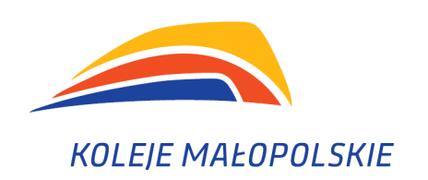 Koleje Małopolskie sp. z o.o.ul. Racławicka 56/416, 30-017 KrakówAdres do korespondencji: ul. Wodna 2, 30-556 Kraków tel. (12) 30 71 714, e-mail: sekretariat@kolejemalopolskie.com.pl    www.malopolskiekoleje.plDATA PROTOKOŁUPrzedstawiciele Zamawiającego:Przedstawiciel Wykonawcy:Przedmiot odbioru:Przedstawiciel Zamawiającego stwierdza co następuje:Przedmiot Umowy został wdrożony w terminie / po terminie *,  wolny od wad. Na tym protokół zakończono i podpisano. Protokół uprawnia / nie uprawnia do wypłaty wynagrodzenia.Przedstawiciel Zamawiającego stwierdza co następuje:Przedmiot Umowy został wdrożony w terminie / po terminie *,  wolny od wad. Na tym protokół zakończono i podpisano. Protokół uprawnia / nie uprawnia do wypłaty wynagrodzenia.Uwagi: Uwagi: 